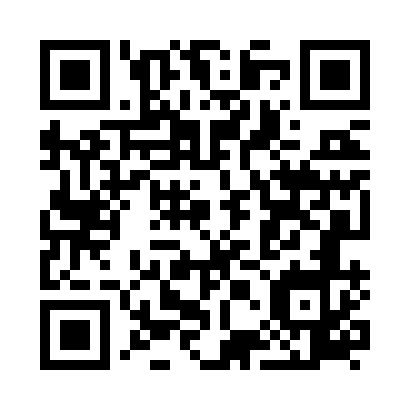 Prayer times for Alcafaz, PortugalMon 1 Apr 2024 - Tue 30 Apr 2024High Latitude Method: Angle Based RulePrayer Calculation Method: Muslim World LeagueAsar Calculation Method: HanafiPrayer times provided by https://www.salahtimes.comDateDayFajrSunriseDhuhrAsrMaghribIsha1Mon5:437:161:376:077:589:272Tue5:417:151:376:087:599:283Wed5:397:131:366:088:009:294Thu5:377:111:366:098:019:305Fri5:357:101:366:108:039:326Sat5:337:081:366:108:049:337Sun5:317:071:356:118:059:348Mon5:297:051:356:128:069:369Tue5:287:031:356:128:079:3710Wed5:267:021:346:138:089:3811Thu5:247:001:346:148:099:4012Fri5:226:591:346:148:109:4113Sat5:206:571:346:158:119:4214Sun5:186:561:336:168:129:4415Mon5:166:541:336:168:139:4516Tue5:146:531:336:178:149:4617Wed5:126:511:336:178:159:4818Thu5:116:501:336:188:169:4919Fri5:096:481:326:198:179:5120Sat5:076:471:326:198:189:5221Sun5:056:451:326:208:199:5322Mon5:036:441:326:218:209:5523Tue5:016:421:326:218:219:5624Wed4:596:411:316:228:229:5825Thu4:586:401:316:228:239:5926Fri4:566:381:316:238:2410:0127Sat4:546:371:316:248:2510:0228Sun4:526:361:316:248:2610:0429Mon4:506:341:316:258:2710:0530Tue4:496:331:306:258:2910:07